Занятие 19Разминка – ПЕРЕЙДИТЕ ПО ССЫЛКЕ И ВЫПОЛНИТЕ УПРАЖНЕНИЯhttps://www.youtube.com/watch?v=RfcYle7sg2cВыполните упражнения, показанные на рисунке.Все упражнения повторить по 15 раз (сделать 2 подхода)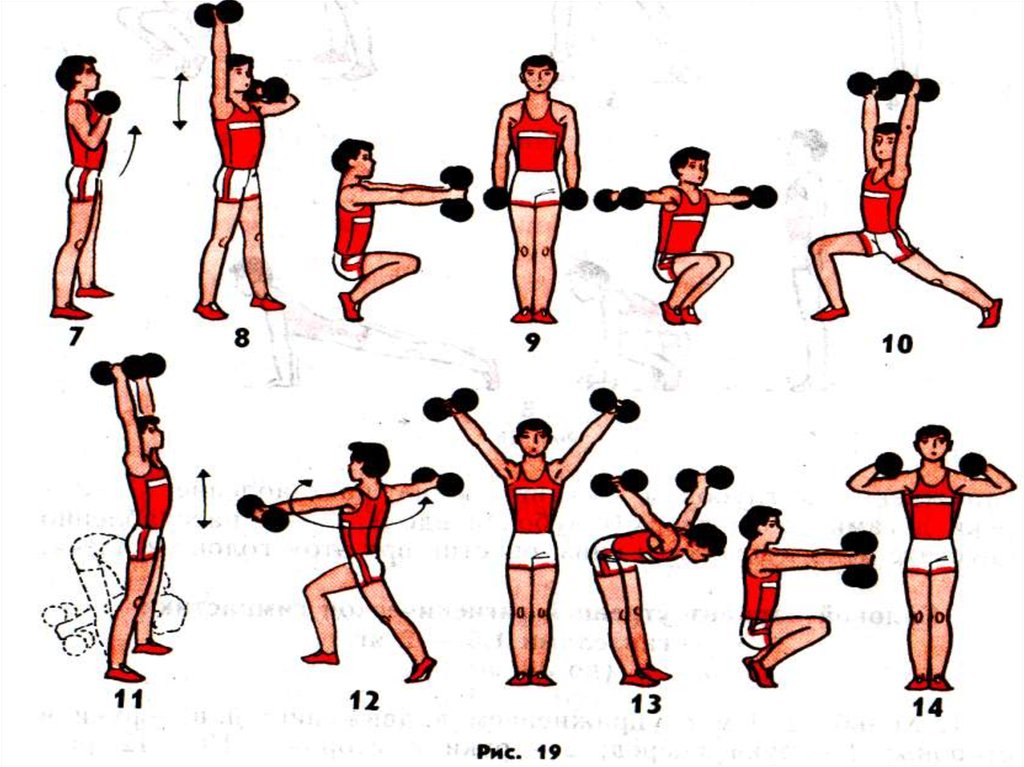 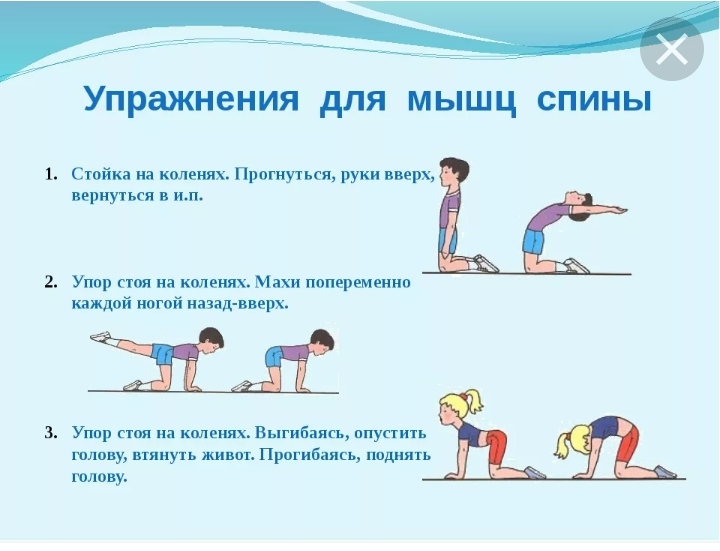 